Załącznik nr 1 do Regulaminu na najlepszą pracę dyplomową o tematyce równości społecznejFORMULARZ ZGŁOSZENIOWY: PRACE LICENCJACKIE/MAGISTERSKIERODZAJ PRACY DYPLOMOWEJ:	  licencjacka	 magisterska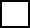 OSOBA ZGŁASZAJĄCA PRACĘ DYPLOMOWĄ:  autorka/autor pracy		 promotorka/promotor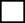 CZĘŚĆ PIERWSZACZĘŚĆ DRUGAOsoba zgłaszająca pracę potwierdza, że zapoznała się z regulaminem konkursu i akceptuje brzmienie jego treści.Do formularza należy dołączyć: Pracę dyplomową pobraną z systemu APD w formie pliku pdf.Recenzję osoby promującej pracę (pobraną z systemu APD) w formie pliku pdf.Recenzję osoby recenzującej pracę (pobraną z systemu APD) w formie pliku pdf .Klauzula informacyjna RODO dla uczestnika Konkursu1. Administrator danych osobowychAdministratorem Pani/Pana danych osobowych jest Uniwersytet Śląski w Katowicach, reprezentowany przez Rektora, z którym można się skontaktować  w następujący sposób:listownie na adres: ul. ul. Bankowa 12, 40-007 Katowiceprzez e-mail: administrator.danych@us.edu.pl Inspektor ochrony danychMoże się Pani/Pan kontaktować z inspektorem ochrony danych we wszystkich sprawach dotyczących przetwarzania danych osobowych oraz korzystania z praw związanych
z przetwarzaniem danych, w następujący sposób:listownie na adres: ul. Bankowa 12, 40-007 Katowiceprzez e-mail: iod@us.edu.plCele przetwarzania oraz podstawa prawna przetwarzaniaPodstawą prawną przetwarzania Pani/Pana danych osobowych jest w oparciu o art. 6 ust. 1 lit. a rozporządzenia Parlamentu Europejskiego i Rady (UE) 2016/679 z dnia 27 kwietnia 2016 roku w sprawie ochrony osób fizycznych w związku z przetwarzaniem danych osobowych 
i w sprawie swobodnego przepływu takich danych oraz uchylenia dyrektywy 95/46/WE (ogólne rozporządzenie o ochronie danych):Pani/Pana dobrowolna zgoda na przetwarzanie danych osobowych, celem przeprowadzenia i zakończenia konkursu, w tym podanie do publicznej wiadomości laureatów Konkursu na najlepszą prace w zakresie równości i różnorodności społecznej.Podanie wymaganych w formularzu zgłoszeniowym danych osobowych jest dobrowolne, lecz konieczne do wzięcia udziału w Konkursie. W przypadku nie podania danych, nie będzie możliwe zrealizowanie ww. celu. 4. Okres przechowywania danych osobowychBędziemy przechowywać Pani/Pana dane osobowe przez okres niezbędny dla przeprowadzenia konkursu na najlepszą pracę. Jednakże nie dłużej niż do wycofania Pani/Pana zgody na ich przetwarzanie w ramach Konkursu.  5. Odbiorcy danychPani/Pana dane możemy przekazywać podmiotom przetwarzającym je na nasze zlecenie oraz podmiotom uprawnionym do uzyskania danych na podstawie obowiązujących przepisów prawa. 6. Prawa związane z przetwarzaniem danych osobowychPrzysługują Pani/Panu następujące prawa związane z przetwarzaniem danych osobowych:prawo wycofania zgody na przetwarzanie danych, w dowolnym momencie, które nie ma wpływu na zgodność z prawem przetwarzania, którego dokonano na podstawie Pani/Pana zgody przed jej wycofaniem. Zgodę może Pani/Pan wycofać poprzez wysłanie oświadczenia o wycofaniu zgody  na adres korespondencyjny, bądź adres e-mail: konkursy.gepus@us.edu.pl  prawo dostępu do Pani/Pana danych osobowych;prawo żądania sprostowania Pani/Pana danych osobowych, które są nieprawidłowe oraz uzupełnienia niekompletnych danych osobowych;prawo żądania usunięcia Pani/Pana danych osobowych, w szczególności w przypadku cofnięcia przez Panią/Pana zgody na przetwarzanie, gdy nie ma innej podstawy prawnej przetwarzania;prawo żądania ograniczenia przetwarzania Pani/Pana danych osobowych;prawo wniesienia sprzeciwu wobec przetwarzania Pani/Pana danych osobowych; prawo do niepodlegania wyłącznie zautomatyzowanemu podejmowaniu decyzji, w tym profilowaniu;prawo wniesienia skargi do organu nadzorczego zajmującego się ochroną danych osobowych, tj. Prezesa Urzędu Ochrony Danych Osobowych.Oświadczenie o wyrażeniu zgody na przetwarzanie danych osobowychPo zapoznaniu się z klauzulą informacyjną RODO dla autora pracy konkursowej wyrażam zgodę/nie wyrażam zgody* na przetwarzanie moich danych osobowych, celem przeprowadzenia i zakończenia konkursu, w tym poprzez podanie do publicznej wiadomości laureatów konkursu na najlepszą prace w zakresie równości i różnorodności społecznej.Katowice, data………………….roku	          .................…………………..........………                                                                                           czytelny podpis autora pracy imię i nazwisko autorki/autora pracyadres e-mail oraz telefon kontaktowynr albumukierunek ukończonych studiów wydział, na którym praca dyplomowa została obronionatytuł pracy dyplomowejdyscyplina naukowa, w której praca została napisanadata obrony pracy dyplomowejsłowa kluczowe(min. 3)imię i nazwisko osoby pełniącej funkcję promotora pracy dyplomowejimię i nazwisko osoby pełniącej funkcję promotora pomocniczego pracy dyplomowejopinia promotorki/promotora 
(w przypadku, gdy zgłoszenia dokonuje autorka/autor pracy dyplomowej)Imię i nazwisko osoby recenzującej pracęABSTRAKT PRACYBIOGRAM AUTORKI/AUTORA